Third Sunday in LentMarch 15, 2020, 10:00 AM Watchword of the Week:   O come, let us worship, and bow down, let us kneel before the Lord, our maker!Psalm 95: 6Prelude       	What Wondrous Love Is This      		Arr. MathersThe Joyful Ringers    Linda Mathers, Director Welcome and Announcements	Jerry Hailey Call to Worship         	 Kristen HaileyCome, people of God, to know again who you are.  Return to the One who gives you life.We come as children of God, longing for a closer walk with our Creator.Come, all who are thirsty for living water.  Open yourselves to the One who supplies it.We would drink this day from the spiritual depths, seeking to know and experience life’s meaning.Gather as people of faith, embracing renewal, eager for reconciliation with God and humankind.We have assembled to hear for ourselves the good news Christ brings to all people. God meets and accepts us where we are, helping us to know ourselves as we are known.We will worship with enthusiastic expectation, anticipating salvation in our lives and relationships.          Prayers of the People/Pastoral Prayer	Mr. Hailey *Liturgy: Lent 2, page 78	            Mrs. HaileyGiving of Tithes and Offerings to the Lord	Prayer of Dedication			   		          Mr. Hailey   Anthem         	On a Hill Far Away		                              Martin                           On a hill far away stood an old rugged cross, the emblem of suffering and shame; and I love that old cross where the dearest and best for a world of lost sinners was slain.So I'll cherish the old rugged cross, till my trophies at last I lay down; I will cling to the old rugged cross, and exchange it some day for a crown.Oh, that old rugged cross so despised by the world, has a wondrous attraction for me; for the dear Lamb of God left His glory above to bear it to dark Calvary.To the old rugged cross I will ever be true, its shame and reproach gladly bear; then He'll call me some day to my home far away, where his glory forever I'll share.“On a Hill Far Away”,Words and Music by George Bennard and Music by Joseph M. Martin©2020 Lorenz Publishing Company     CCLI License #751334*DoxologyChildren Message		Kathy CookeReading of God’s Word	Sandy Smith	Psalm 95 (page 479, LP page 933)	John 4: 5-42 (page 864, LP page 1651)*Hymn 328	What Wondrous Love Is ThisSermon	When Water Is Not Enough	    Ms. Adriana Craver*Hymn 543	Sing Hallelujah, Praise the Lord*Benediction		Ms. Craver*Postlude              When I Survey the Wondrous Cross	Arr. DoranSunday School classes follow worship each Sunday.Please sign the Friendship Register at the end of your row and pass it down.  If you would like information about our activities or becoming a member of Fairview, please indicate your wish in the appropriate space.Children three years old and under may go to the Nursery.      *Please stand.	The flowers in the sanctuary today are given to the Glory of God and in loving memory of Terry Byerly on our anniversary today by Shirley, Robin, David, Ryan and Christopher.	Thank you to Adriana Craver for bringing our message to us today while Pastor Jeff is visiting family in Baltimore.  Adriana is a Moravian who calls Konnoak Hills Moravian Church home. She is currently finishing her third year at Wake Forest University School of Divinity. Following graduation in May, Adriana will be going to Pennsylvania to do a year at Moravian Theological Seminary.   She is an approved candidate for ordination and sister to Rev Andrew (Jena Nodine) Craver who serves Bethel Moravian Church in Alaska. Pastor Jeff served as Adriana's mentor for her internship at Fries Moravian. At the request of Rev. Jeff Coppage and the Board of Elders, we will refrain from shaking hands due to the risk of flu or other illnesses.Stewards of Service This Week:Ushers: Dick Joyce, Jean Townsend, Sharlene Medley, Rick VaughnGreeters: Annie HarroldWorship Nursery:  Lanny KrauseSunday School Nursery: Terri BarringerElder of the Month: Morgan FoxTrustee of the Month:  Gay Nell HutchensSound Technician: Rod BackLast Sunday Attendance – 75	    Sunday School – 40                 Pledges/Offerings/Gifts/Other for March 8 – $ 3,318.00	Monthly Budget Needs 	$ 28,829.67	Monies Received Month to Date	$16,810.00	         Needed as of March 8          $12,019.67The Choir Fund has received gifts in memory of Jeanne Bennett from Sandra Smith and the Rt. Rev. Graham Rights.The General Fund has received a gift in memory of Jeanne Bennett from the Women’s Fellowship.The Organ Fund has received gifts in memory of Jeanne Bennet from Barry Self and Mary and Hoyt Beard and in memory of E. Artis Weber from Barry Self.CALENDAR:  MARCH 15 – MARCH 22Today	  8:00 AM	Chapel in Use by Quaker Church	10:00 AM	Worship	11:10 AM	Sunday School  	  4:30 PM	Band Practice (C)Monday	  6:00 PM	Back to Basics (AB)	  6:30 PM	Circle # 3 (FH)Tuesday	10:00 AM	Activity Building In Use for Private Group	11:00 AM	Fellowship Hall In Use for Private Event	  1:00 PM	Conference Room In Use for Private Meeting 	  6:00 PM	Adult Bible Study Class (AB)Wednesday	  5:45 PM	Handbell Practice (HR)	  7:00 PM	Choir Practice (S)Friday	  6:00 PM	Back to Basics (AB)Saturday	12:00 PM	Activity Building In Use for Private EventSunday	  8:00 AM	Chapel in Use by Quaker Church 	10:00 AM	Worship	11:10 AM	Sunday School	  2:15 PM	Easter Band Practice in Old Salem________________________________________________The Outreach and Special Events Committee will be showing our appreciation to the officers of the Winston-Salem Police Department, District 1, the week of April 6th.  A fruit basket, along with packaged snacks will be delivered to the facility. Members of Fairview are encouraged to contribute packaged snacks as well.  A box for contributions will be located in the church parlor.The WF March community project, will be collecting items to support Sunnyside Ministry.  There is a great need for diapers, sizes 4, 5, and 6, as well as diaper wipes.  They also need blankets and throws, new or gently used.  Please put your donations in the marked container in the Lovefeast kitchen or the Parlor.  Thank you for supporting our community! Submitted by Linda Mathers.Due to the concerns surrounding the coronavirus, the Women’s Fellowship has decided to postpone this year’s Soup and Salad Bar Luncheon.  Although we are exploring rescheduling, a final decision has not been made to date.  The Centers for Disease Control and Prevention has publicly deemed the health risk of coronavirus for the general American public to be low at this time.  However, to ensure the safety of attendees, we feel this to be the best course of action we can take.  Thank you for your understanding!  The Women’s Fellowship Executive Board.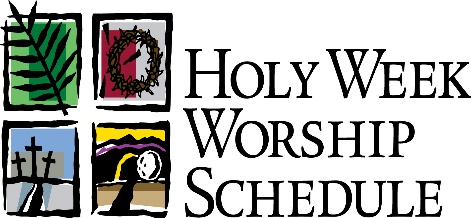 Palm Sunday Lovefeast:	April 5th at 10:00 a.m. (Band Prelude at 9:30)Holy Week Readings: 	Sunday, April 5th at 7:00 p.m.	Monday, April 6th at 7:00 p.m. Soup and Sandwich Supper at 6:00 p.m.	Tuesday, April 7th at 7:00 p.m. Band Prelude at 6:30 p.m.	Wednesday, April 8th at 7:00 p.m. Maundy Thursday Communion: 	April 9th at 7:00 p.m. Good Friday Service:	April 10th at 7:00 p.m. Hotdog Supper at 6:00 p.m.Cleaning Gravestones in God’s Acre in Old Salem:	Saturday, April 11th at 9:00 a.m.Band Rounds:	Saturday, April 11th at 2:00 p.m.Great Sabbath Service at Home Moravian Church:	Saturday, April 11th at 7:00 p.m.Band Breakfast at Home Moravian Church:	Easter Sunday, April 12th at 4:00 a.m.Easter Sunrise Service in God’s Acre:	Sunday, April 12th at 6:00 a.m.Worship at Fairview:	Sunday, April 12th at 10:00 a.m. (No Sunday School)Church Office Closed on Monday, April 13th